___________________________________________________________________________                                                                                                «УТВЕРЖДАЮ»                                                                                           директор школы № 5                                                                                           _________________                                                                                           В.И.Стенгач                                                                                           приказ  №____ от «___»_____2020РАБОЧАЯ ПРОГРАММА(внеурочная деятельность)КУРСА Жизненные навыки7А класс на 2020-2021 уч. год (34 часа)Балахнова Павла ИгоревичаРассмотрено на заседании педагогического совета № 1от 30.08.2020 года2020 годПояснительная запискаПрограмма составлена в соответствии с требованиямиФедерального закона об образовании в Российской Федерации № 273-ФЗ от 29.12.2012 – Ростов н/Д: Легион, 2013; Федерального государственного образовательного стандарта основного общего образования (5-9 классы), Утвержден приказом Минобрнауки России от 17 декабря 2010 г. № 1897;  Разработана на основе  программы «Жизненные навыки. Тренинговые занятия с подростками (7-8 классы)» под редакцией С.В. Кривцовой, Д.В. Рязановой.Актуальность: В 13-14 лет ребята попадают в водоворот подросткового кризиса, основной темой которого является  появление Я. За два года острых эмоциональных переживаний, неуверенности, полярных чувств: отчаяния  от бессилия (недостаток опыта, неумение адекватно оценивать себя, других, ситуацию в целом) и счастья от всемогущества (растущее чувство «взрослости»), - рождается новая личность.  И так важен понимающий взрослый, находящийся рядом, и встречи, в центре внимания которых находятся основные жизненные проблемы подростков этого возраста: сложности при установлении контактов, неуверенность в себе; виртуальный мир с его сложностями и опасностями; основы безопасной жизнедеятельности в городе; проблемы  лидерства и изгойства, отношения с взрослыми. Также одной из основных проблем подросткового возраста является проблема профессионального выбора. Современная жизнь такова, что приходится выбирать профессию с 7-8 класса, в 9-ом желательно окончательно определиться, хотя актуальный возраст для серьезного, сознательного профессионального самоопределения – 20 – 25 лет. И поэтому подростку нужна помощь. В данной программе идет знакомство подростка не столько с миром профессий, а с самим собой,  своими предпочтениями и ресурсами,  возможностями и ограничениями.Особенности данной  программы:  -  данная программа направлена на создание в образовательном учреждении психологически безопасной среды, в которой подростки могли бы проживать и обсуждать то, что их трогает;- программа опирается на возрастные особенности подростков, включает темы, которые отвечают их потребностям, помогают решить встающие перед ними задачи;-  кроме тем, направленных на сплочение группы и создание безопасной среды, развитие уверенности и коммуникации, в программу включены темы, на которых обсуждаются  возможности и опасности виртуального мира, а также темы, направленные на освоение внешнего мира: правила социального мира, его особенности, успешные стратегии поведения в социуме.Цель – развитие самопознания, коммуникативных навыков, социальной компетенции и профессионального самоопределения.          Задачи:1. Учить осознавать себя и свои чувства, учитывать свои индивидуальные особенности, возможности и предпочтения, замечать  другого участника и слушать его, соотносить свои потребности и задачи с потребностями и задачами других людей и группы в целом.2. Содействовать принятию реального образа «Я»,  развивать уверенность и умение находить ресурсы («мнимая уверенность»  - профилактика употребления ПАВ).3.  Помочь осознать  пути своего профессионального выбора (какая часть пути пройдена, что еще предстоит сделать), способствовать уменьшению тревоги по поводу профессионального выбора.4. Развивать умение осознавать и исследовать возможности и опасности интернета, формировать приоритетные ценности мира реального (реальные отношения, реальные достижения, реальные переживания).5. Помочь освоить  законы и правила социального мира, познакомиться с успешными стратегиями поведения в социуме, его возможностями, трудностями и опасностями.6. Учить находить  новые способы поведения в контактах со сверстниками и взрослыми, а также разделять ответственность и осознавать собственную часть ответственности в отношениях. Участники: обучающиеся 7-8 классов.Сроки реализации программы: данная программа составлена на два учебных года, включает 44  тематических занятий по 60 минут (25 занятий - 7 классы, 19 занятий  – 8 классы, но в зависимости от динамики группы, некоторые темы могут быть заменены, проработаны  на двух занятиях).           Основные формы занятий: групповые занятия с элементами тренинга (группа до 12 человек).           Методы: игры, упражнения, групповые обсуждения.             Оборудование и материалы: класс, стулья, доска, листы А4, карандаши,  ручки, компьютер.           Структура занятий:           Занятие состоит из нескольких частей:            Первый круг. Каждый участник говорит о своем состоянии, своих чувствах, о том, что произошло на прошлой неделе.          Слово ведущего. Введение в тему занятия.          Разминка (физическая и/или эмоциональная мобилизует внимание, помогает настроится на занятие).          Основная (рабочая) часть. На эту часть приходится основная смысловая нагрузка всего занятия, включает тематические игры, упражнения, обсуждения.           Заключительная часть. Основная цель этой части занятия – рефлексия важных моментов занятия, возможность сделать выводы, поделиться чувствами, возникшими в ходе занятия.             Содержание и количество занятий носит вариативный характер и может быть изменено в зависимости от конкретных проблем детей.           Ожидаемые результаты:            В результате изучения данного курса у обучающихся  повышается уровень коммуникативных навыков,  уверенность в себе, снижается уровень тревожности, в том числе по поводу профессионального выбора,  а также  подростки становятся более компетентными в использовании интернет-ресурсов и поведению в социуме. Познавательные УУД: - находить информационные ресурсы, выбирать и анализировать необходимую информацию для принятия решения, в том числе о выборе профессионального маршрута- анализировать свои и чужие поступки (действия, чувства; изменения в самом себе) - обобщать (делать выводы, доказывать), устанавливать причинно-следственные связи (поступков, ситуаций)Личностные  УУД:- осознавать свои эмоции, мысли, черты характера, адекватно выражать и контролировать их в общении- понимать чувства других людей- осознавать важность саморазвития, использовать это знание в жизненных ситуациях- оценивать свои и чужие поступки, выбирать, как поступить, отвечать за свой выбор, осознанно делать  свой профессиональный выбор-  идти на взаимные уступки в разных ситуацияхРегулятивные УУД: - определять цель, проблему в жизненно-практической деятельности, оценивать степень и способы достижения цели в жизненных ситуациях, самостоятельно исправлять ошибки- планировать деятельность в учебной и жизненной ситуациях- прогнозировать последствия собственных и чужих поступков, в том числе  профессионального выбора- использовать полученную информацию	  и отработанные способы - прогнозировать последствия Коммуникативные УУД:- уметь взаимодействовать  со сверстниками: в паре, малой группе- формулировать и выражать свое собственное мнение и позицию- излагать свое собственное мнение и позицию  - понимать позицию другого (выраженную в явном и неявном виде: чувства, причины действий, поступков), оказывать поддержку, корректировать свое мнение, достойно признавать его ошибочность- самостоятельно решать проблемы в общении с взрослыми и друзьями- преодолевать конфликты,  толерантно относиться   к другому человекуДиагностика: «Незаконченные предложения» (шкалы: отношение к прошлому, отношение к будущему, жизненные цели, отношение к отцу, отношение к матери, отношение к друзьям и знакомым, отношение к своей семьей, отношение к школе,  отношение к подчиненным, отношение к товарищам и одноклассникам, страхи и опасения, сознание вины отношение к себе). Основные темы программы7 класс: «Я в группе»,  «Уверенность»,  «Виртуальный мир: возможности и опасности», «Один на один с городом и миром».Календарно-тематический планпо программе  «Жизненные навыки»7  класс 2020-2021 уч.г.                              Список методической литературыЖизненные навыки. Тренинговые программы с подростками (7-8) классы. Под редакцией С.В. Кривцовой, Д.В. Рязановой.  –М.: Генезис, 2016.Психология и выбор профессии. Программа предпрофильной подготовки. Резапкина Г.В. –М.: Геннезис, 2017.Ступени карьеры. Азбука профориентации. М.А. Бендюков, И.П. Соломин. – Санкт-Петербург.: Речь, 2006.Г.И. Макартычева «Тренинг для подростков: профилактика асоциального олимпиадам , 2008 год, (Светлана Киселева, Павел Киселев).«СОГЛАСОВАНО»				     	«СОГЛАСОВАНО»рук. ШМО (ГМО)					зам. директора по УВР_______________					 __________________________________					 ___________________Пр. №___ 						«___»__________2020 г.от «__»________2020 г.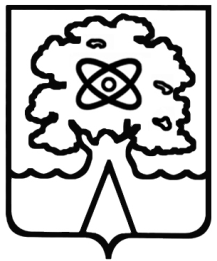 Администрация города Дубны Московской областиУправление народного образованияМуниципальное бюджетное общеобразовательное учреждение «Средняя общеобразовательная школа №5 г. Дубны Московской области» («Школа №5»)№
п/пНазвание темы раздела/занятияЦелиНаименование форм, упражненийДата Дата Дата Дата 1Я в группеФормирование группового доверия, положительного отношения к тренинговой работе, умения координировать свои  действия с другими участниками группы, принятие своих и чужих особенностейФормирование группового доверия, положительного отношения к тренинговой работе, умения координировать свои  действия с другими участниками группы, принятие своих и чужих особенностейФормирование группового доверия, положительного отношения к тренинговой работе, умения координировать свои  действия с другими участниками группы, принятие своих и чужих особенностейФормирование группового доверия, положительного отношения к тренинговой работе, умения координировать свои  действия с другими участниками группы, принятие своих и чужих особенностейФормирование группового доверия, положительного отношения к тренинговой работе, умения координировать свои  действия с другими участниками группы, принятие своих и чужих особенностейФормирование группового доверия, положительного отношения к тренинговой работе, умения координировать свои  действия с другими участниками группы, принятие своих и чужих особенностей1.Вводное  или Первая встреча Знакомство, создание условий для нахождения участниками общего, помощь ребятам в отработке строить диалог и ориентации в ценностях группыПредставление ведущих.Первый круг «Расскажи о себе».Разминка «Газетка».Работа по теме занятия: Правила группы.(Игра «Я никогда не…»).Упражнение «Ценности партнера».Завершение.Представление ведущих.Первый круг «Расскажи о себе».Разминка «Газетка».Работа по теме занятия: Правила группы.(Игра «Я никогда не…»).Упражнение «Ценности партнера».Завершение.Представление ведущих.Первый круг «Расскажи о себе».Разминка «Газетка».Работа по теме занятия: Правила группы.(Игра «Я никогда не…»).Упражнение «Ценности партнера».Завершение.2.Попробуем договориться?  Продолжение работы по сплочению группы, создание условий для более глубокого общения участников друг с другомПервый круг (шеринг).Разминка «Я передаю тебе мяч».Работа по теме занятия: Вспоминаем правила. (Упражнение «Сквозь кольцо»).Упражнение «Горячий стул».Завершение.Первый круг (шеринг).Разминка «Я передаю тебе мяч».Работа по теме занятия: Вспоминаем правила. (Упражнение «Сквозь кольцо»).Упражнение «Горячий стул».Завершение.Первый круг (шеринг).Разминка «Я передаю тебе мяч».Работа по теме занятия: Вспоминаем правила. (Упражнение «Сквозь кольцо»).Упражнение «Горячий стул».Завершение.3.Работать в команде - веселоРазвитие навыков взаимодействия и взаимопониманияПервый круг (шеринг).Разминка «Не урони мяч!».Работа по теме занятия: Вспоминаем правила.Игра «Активити».Завершение.Первый круг (шеринг).Разминка «Не урони мяч!».Работа по теме занятия: Вспоминаем правила.Игра «Активити».Завершение.Первый круг (шеринг).Разминка «Не урони мяч!».Работа по теме занятия: Вспоминаем правила.Игра «Активити».Завершение.4.Работать в команде - веселоРазвитие навыков взаимодействия и взаимопониманияПервый круг (шеринг).Разминка «Не урони мяч!» (с усложнением).Работа по теме занятия: Вспоминаем правила.Игра «Активити» или другая, например, «Диксит».Завершение.Первый круг (шеринг).Разминка «Не урони мяч!» (с усложнением).Работа по теме занятия: Вспоминаем правила.Игра «Активити» или другая, например, «Диксит».Завершение.Первый круг (шеринг).Разминка «Не урони мяч!» (с усложнением).Работа по теме занятия: Вспоминаем правила.Игра «Активити» или другая, например, «Диксит».Завершение.5.Взрослый разговорСоздание условий для доверительного общения в группе, помощь участникам в формулировании и обсуждении сложных вопросовПервый круг (шеринг).Разминка «Кто с кем меняется местами?»Работа по теме занятия: Вспоминаем правила.Упражнение «Личные и нейтральные вопросы». (Игра «Удержи воздушный шар!»).Завершение.Первый круг (шеринг).Разминка «Кто с кем меняется местами?»Работа по теме занятия: Вспоминаем правила.Упражнение «Личные и нейтральные вопросы». (Игра «Удержи воздушный шар!»).Завершение.Первый круг (шеринг).Разминка «Кто с кем меняется местами?»Работа по теме занятия: Вспоминаем правила.Упражнение «Личные и нейтральные вопросы». (Игра «Удержи воздушный шар!»).Завершение.6.Действуем как одинРазвитие навыков командного взаимодействияПервый круг.Слово ведущего.Игра «Счет до 10».Упражнение «Движение по одному».Завершение.Первый круг.Слово ведущего.Игра «Счет до 10».Упражнение «Движение по одному».Завершение.Первый круг.Слово ведущего.Игра «Счет до 10».Упражнение «Движение по одному».Завершение.7.Какой я внутри?Помощь участникам в соотнесении личных и групповых целейПервый круг.Слово ведущего.Вспоминаем правила.Упражнение «Кельтское колесо».Завершающее действие «Что я уношу с занятия?»Завершение.Первый круг.Слово ведущего.Вспоминаем правила.Упражнение «Кельтское колесо».Завершающее действие «Что я уношу с занятия?»Завершение.Первый круг.Слово ведущего.Вспоминаем правила.Упражнение «Кельтское колесо».Завершающее действие «Что я уношу с занятия?»Завершение.2.УверенностьОсмысление разницы между  уверенным, неуверенным и агрессивным поведением, развитие коммуникативных навыков и навыков самопрезентации, самопознаниеОсмысление разницы между  уверенным, неуверенным и агрессивным поведением, развитие коммуникативных навыков и навыков самопрезентации, самопознаниеОсмысление разницы между  уверенным, неуверенным и агрессивным поведением, развитие коммуникативных навыков и навыков самопрезентации, самопознаниеОсмысление разницы между  уверенным, неуверенным и агрессивным поведением, развитие коммуникативных навыков и навыков самопрезентации, самопознаниеОсмысление разницы между  уверенным, неуверенным и агрессивным поведением, развитие коммуникативных навыков и навыков самопрезентации, самопознаниеОсмысление разницы между  уверенным, неуверенным и агрессивным поведением, развитие коммуникативных навыков и навыков самопрезентации, самопознание8.Уверенность: знакомство с темойАктуализация темы, развитие коммуникативных навыков, получение обратной связи от группы, самопознание Первый круг.Упражнение «Три высказывания о себе».Упражнение «На сколько я уверен в себе».«Уверенность в себе – это…». Упражнение «Ситуация, в которой я ошибся…».Завершение. Первый круг.Упражнение «Три высказывания о себе».Упражнение «На сколько я уверен в себе».«Уверенность в себе – это…». Упражнение «Ситуация, в которой я ошибся…».Завершение. Первый круг.Упражнение «Три высказывания о себе».Упражнение «На сколько я уверен в себе».«Уверенность в себе – это…». Упражнение «Ситуация, в которой я ошибся…».Завершение. Первый круг.Упражнение «Три высказывания о себе».Упражнение «На сколько я уверен в себе».«Уверенность в себе – это…». Упражнение «Ситуация, в которой я ошибся…».Завершение.9.Какие они, уверенные люди?Осмысление разницы между уверенным, неуверенным и агрессивным поведением, анализ возможных причин неуверенности, работа над развитием коммуникативных навыковПервый круг.Слово ведущего.Разминка.Упражнение «Признаки уверенного, неуверенного и агрессивного поведения».Упражнение «Что  думает о неувереный  в себе человек?» или «Какие страхи есть у неуверенного человека?».Игра: «Перетягивание газеты».Завершение.Первый круг.Слово ведущего.Разминка.Упражнение «Признаки уверенного, неуверенного и агрессивного поведения».Упражнение «Что  думает о неувереный  в себе человек?» или «Какие страхи есть у неуверенного человека?».Игра: «Перетягивание газеты».Завершение.Первый круг.Слово ведущего.Разминка.Упражнение «Признаки уверенного, неуверенного и агрессивного поведения».Упражнение «Что  думает о неувереный  в себе человек?» или «Какие страхи есть у неуверенного человека?».Игра: «Перетягивание газеты».Завершение.Первый круг.Слово ведущего.Разминка.Упражнение «Признаки уверенного, неуверенного и агрессивного поведения».Упражнение «Что  думает о неувереный  в себе человек?» или «Какие страхи есть у неуверенного человека?».Игра: «Перетягивание газеты».Завершение.10.Такая разная уверенностьСамопознание, получение обратной связи от группы, развитие навыков самопрезентацииПервый круг.Слово ведущего.Упражнение: «Три сферы жизни».Обратная связь.«Понты»  - список.Завершение.Первый круг.Слово ведущего.Упражнение: «Три сферы жизни».Обратная связь.«Понты»  - список.Завершение.Первый круг.Слово ведущего.Упражнение: «Три сферы жизни».Обратная связь.«Понты»  - список.Завершение.Первый круг.Слово ведущего.Упражнение: «Три сферы жизни».Обратная связь.«Понты»  - список.Завершение.11.Что делает меня уверенным?Проанализировать, что придает человеку уверенности, а что ее лишает, узнать новые способы повышения уверенностиПервый круг.Слово ведущего.Разминка.Упражнение «Фразы уверенности и неуверенности».Упражнение «Талисман уверенности в себе».Завершение.Первый круг.Слово ведущего.Разминка.Упражнение «Фразы уверенности и неуверенности».Упражнение «Талисман уверенности в себе».Завершение.Первый круг.Слово ведущего.Разминка.Упражнение «Фразы уверенности и неуверенности».Упражнение «Талисман уверенности в себе».Завершение.Первый круг.Слово ведущего.Разминка.Упражнение «Фразы уверенности и неуверенности».Упражнение «Талисман уверенности в себе».Завершение.12.Мои кумирыАнализ образа Я через проекцию на известную личность, освоение новых способов повышения уверенности, самопознаниеПервый круг.Слово ведущего.Разминка.Упражнение «На кого я хочу быть похожим?».Упражнение « Я – кумир».Завершение.Первый круг.Слово ведущего.Разминка.Упражнение «На кого я хочу быть похожим?».Упражнение « Я – кумир».Завершение.Первый круг.Слово ведущего.Разминка.Упражнение «На кого я хочу быть похожим?».Упражнение « Я – кумир».Завершение.Первый круг.Слово ведущего.Разминка.Упражнение «На кого я хочу быть похожим?».Упражнение « Я – кумир».Завершение.13.Учимся отстаивать себяПриобретение новых навыков отстаивания себя и освоение способов обретения уверенностиПервый круг.Слово ведущего.Обсуждение «Соблюдение прав личности – уверенность в себе».Ситуации «нарушения прав личности+неуверенность»:4 типа ситуаций.Упражнение «4 способа отстаивания своих прав».Завершение.Первый круг.Слово ведущего.Обсуждение «Соблюдение прав личности – уверенность в себе».Ситуации «нарушения прав личности+неуверенность»:4 типа ситуаций.Упражнение «4 способа отстаивания своих прав».Завершение.Первый круг.Слово ведущего.Обсуждение «Соблюдение прав личности – уверенность в себе».Ситуации «нарушения прав личности+неуверенность»:4 типа ситуаций.Упражнение «4 способа отстаивания своих прав».Завершение.Первый круг.Слово ведущего.Обсуждение «Соблюдение прав личности – уверенность в себе».Ситуации «нарушения прав личности+неуверенность»:4 типа ситуаций.Упражнение «4 способа отстаивания своих прав».Завершение.14.Подведение итоговПодвести итог темы, получить обратную связь, самопознаниеПервый круг.Слово ведущего.Разминка.Прослушивание рассказа Л.Улицкой «Бумажная победа».Упражнение «В каждом есть талант».Завершение.Первый круг.Слово ведущего.Разминка.Прослушивание рассказа Л.Улицкой «Бумажная победа».Упражнение «В каждом есть талант».Завершение.Первый круг.Слово ведущего.Разминка.Прослушивание рассказа Л.Улицкой «Бумажная победа».Упражнение «В каждом есть талант».Завершение.Первый круг.Слово ведущего.Разминка.Прослушивание рассказа Л.Улицкой «Бумажная победа».Упражнение «В каждом есть талант».Завершение.3.Виртуальный мир: возможности и опасностиНаучить подростков осознанно использовать интернет-ресурсы, помочь понять, что мы получаем, замещая реальное общение виртуальным, и научить применять успешные навыки и стратегии виртуального мира в реальной жизни Научить подростков осознанно использовать интернет-ресурсы, помочь понять, что мы получаем, замещая реальное общение виртуальным, и научить применять успешные навыки и стратегии виртуального мира в реальной жизни Научить подростков осознанно использовать интернет-ресурсы, помочь понять, что мы получаем, замещая реальное общение виртуальным, и научить применять успешные навыки и стратегии виртуального мира в реальной жизни Научить подростков осознанно использовать интернет-ресурсы, помочь понять, что мы получаем, замещая реальное общение виртуальным, и научить применять успешные навыки и стратегии виртуального мира в реальной жизни Научить подростков осознанно использовать интернет-ресурсы, помочь понять, что мы получаем, замещая реальное общение виртуальным, и научить применять успешные навыки и стратегии виртуального мира в реальной жизни Научить подростков осознанно использовать интернет-ресурсы, помочь понять, что мы получаем, замещая реальное общение виртуальным, и научить применять успешные навыки и стратегии виртуального мира в реальной жизни 15.Самопрезентация Увидеть друг друга с новой стороны, узнать об увлечениях и интересах каждогоПервый круг.Слово ведущего.Разминка.Обсуждение понятия «Виртуальный мир».Коллаж «Я в виртуальном мире».Завершение. Первый круг.Слово ведущего.Разминка.Обсуждение понятия «Виртуальный мир».Коллаж «Я в виртуальном мире».Завершение. Первый круг.Слово ведущего.Разминка.Обсуждение понятия «Виртуальный мир».Коллаж «Я в виртуальном мире».Завершение. Первый круг.Слово ведущего.Разминка.Обсуждение понятия «Виртуальный мир».Коллаж «Я в виртуальном мире».Завершение. 16.Что было до…Осознать приоритеты и ценности реального мираПервый круг.Слово ведущего.Обсуждение темы  «Игры, в которые играли родители».Упражнение «Эксперимент».Обсуждение «Что для меня в жизни особенно ценно?».Упражнение «Пирамида жизни».Завершение.Первый круг.Слово ведущего.Обсуждение темы  «Игры, в которые играли родители».Упражнение «Эксперимент».Обсуждение «Что для меня в жизни особенно ценно?».Упражнение «Пирамида жизни».Завершение.Первый круг.Слово ведущего.Обсуждение темы  «Игры, в которые играли родители».Упражнение «Эксперимент».Обсуждение «Что для меня в жизни особенно ценно?».Упражнение «Пирамида жизни».Завершение.Первый круг.Слово ведущего.Обсуждение темы  «Игры, в которые играли родители».Упражнение «Эксперимент».Обсуждение «Что для меня в жизни особенно ценно?».Упражнение «Пирамида жизни».Завершение.17.Информационный потокОбратить внимание на необходимость проверять информацию, овладеть умением это делать, научиться учитывать различные точки зренияПервый круг.Слово ведущего.Упражнение «Испорченный телефон».Упражнение «Портрет инопланетянина».Упражнение «Чему можно верить, а что нужно проверить».Завершение.Первый круг.Слово ведущего.Упражнение «Испорченный телефон».Упражнение «Портрет инопланетянина».Упражнение «Чему можно верить, а что нужно проверить».Завершение.Первый круг.Слово ведущего.Упражнение «Испорченный телефон».Упражнение «Портрет инопланетянина».Упражнение «Чему можно верить, а что нужно проверить».Завершение.Первый круг.Слово ведущего.Упражнение «Испорченный телефон».Упражнение «Портрет инопланетянина».Упражнение «Чему можно верить, а что нужно проверить».Завершение.18.Реалити-играСоединить виртуальный и реальный миры, попробовать новые роли и стратегии поведенияПервый круг.Слово ведущего.Разминка.Игра «Страшный вирус».Завершение.Первый круг.Слово ведущего.Разминка.Игра «Страшный вирус».Завершение.Первый круг.Слово ведущего.Разминка.Игра «Страшный вирус».Завершение.Первый круг.Слово ведущего.Разминка.Игра «Страшный вирус».Завершение.19.Возможности и опасностиПредставить остальным свои достижения в виртуальном мире и осознать существующие там ограничения и опасности Первый круг.Слово ведущего.Упражнение «Мой любимый виртуальный ресурс».Упражнение «Мои достижения в виртуальном мире».Упражнение «Виртуальный мир - за и против».Завершение. Первый круг.Слово ведущего.Упражнение «Мой любимый виртуальный ресурс».Упражнение «Мои достижения в виртуальном мире».Упражнение «Виртуальный мир - за и против».Завершение. 4.Один на один с городом и миромПомочь освоить  законы и правила социального мира, познакомиться с успешными стратегиями поведения в социуме, его возможностями, трудностями и опасностямиПомочь освоить  законы и правила социального мира, познакомиться с успешными стратегиями поведения в социуме, его возможностями, трудностями и опасностямиПомочь освоить  законы и правила социального мира, познакомиться с успешными стратегиями поведения в социуме, его возможностями, трудностями и опасностямиПомочь освоить  законы и правила социального мира, познакомиться с успешными стратегиями поведения в социуме, его возможностями, трудностями и опасностямиПомочь освоить  законы и правила социального мира, познакомиться с успешными стратегиями поведения в социуме, его возможностями, трудностями и опасностямиПомочь освоить  законы и правила социального мира, познакомиться с успешными стратегиями поведения в социуме, его возможностями, трудностями и опасностями20.Мир вокруг меняАктуализировать тему освоения  пространства, освоить понятия «ойкос» и «полис», проанализировать представления о пространстве, исследовать ресурсы и возможности ойкоса и полисаПервый круг.Слово ведущего.Разминка.Упражнение «Ойкос и полис».Упражнение «Моя карта территории».Обсуждение упражнения.Завершение.Первый круг.Слово ведущего.Разминка.Упражнение «Ойкос и полис».Упражнение «Моя карта территории».Обсуждение упражнения.Завершение.Первый круг.Слово ведущего.Разминка.Упражнение «Ойкос и полис».Упражнение «Моя карта территории».Обсуждение упражнения.Завершение.Первый круг.Слово ведущего.Разминка.Упражнение «Ойкос и полис».Упражнение «Моя карта территории».Обсуждение упражнения.Завершение.21.Ситуации неопределенности Проанализировать переживания, возникающие в ситуации неопределенности, приобрести навыки поведения в такой ситуации, актуализировать переживания, связанные с переходом от ойкоса к полису, получить обратную связь от группы Первый круг.Слово ведущего.Упражнение «Сочинение истории».Обсуждение «Что такое негласные правила».Упражнение «Список негласных правил».Упражнение «Дом, в котором было бы комфортно».Домашнее задание.Завершение.Первый круг.Слово ведущего.Упражнение «Сочинение истории».Обсуждение «Что такое негласные правила».Упражнение «Список негласных правил».Упражнение «Дом, в котором было бы комфортно».Домашнее задание.Завершение.Первый круг.Слово ведущего.Упражнение «Сочинение истории».Обсуждение «Что такое негласные правила».Упражнение «Список негласных правил».Упражнение «Дом, в котором было бы комфортно».Домашнее задание.Завершение.Первый круг.Слово ведущего.Упражнение «Сочинение истории».Обсуждение «Что такое негласные правила».Упражнение «Список негласных правил».Упражнение «Дом, в котором было бы комфортно».Домашнее задание.Завершение.22.Опасно-безопасноПолучить информацию о возможных опасностях, которые встречаются в социуме, научиться избегать опасных ситуаций, приобрести навыки поведения в опасных ситуациях, научиться отличать потенциально опасных людей от тех, к кому можно обратиться за помощьюПервый круг.Слово ведущего.Упражнение «Сохранить равновесие».Упражнение «Список потенциально опасных ситуаций».Обсуждение «опасных» и «неопасных» компаний, «опасных» и «безопасных» людей.Игра «Мумия».Завершение.Первый круг.Слово ведущего.Упражнение «Сохранить равновесие».Упражнение «Список потенциально опасных ситуаций».Обсуждение «опасных» и «неопасных» компаний, «опасных» и «безопасных» людей.Игра «Мумия».Завершение.Первый круг.Слово ведущего.Упражнение «Сохранить равновесие».Упражнение «Список потенциально опасных ситуаций».Обсуждение «опасных» и «неопасных» компаний, «опасных» и «безопасных» людей.Игра «Мумия».Завершение.Первый круг.Слово ведущего.Упражнение «Сохранить равновесие».Упражнение «Список потенциально опасных ситуаций».Обсуждение «опасных» и «неопасных» компаний, «опасных» и «безопасных» людей.Игра «Мумия».Завершение.23.Столкновение с препятствиямиПроанализировать чувства, возникающие при столкновении с препятствием, обсудить стратегии поведения в таких ситуациях, выявить наиболее успешные стратегииПервый круг.Слово ведущего.Упражнение «Крушение корабля».Упражнение «Пассажиры автобуса».Игра «Колдунчики».Первый круг.Слово ведущего.Упражнение «Крушение корабля».Упражнение «Пассажиры автобуса».Игра «Колдунчики».Первый круг.Слово ведущего.Упражнение «Крушение корабля».Упражнение «Пассажиры автобуса».Игра «Колдунчики».Первый круг.Слово ведущего.Упражнение «Крушение корабля».Упражнение «Пассажиры автобуса».Игра «Колдунчики».24.Нестандартные ситуацииПриобрести опыт принятия решений в нестандартных ситуациях, актуализировать опыт переживания ошибки и обсудить чувства, приобрести опыт работы в группе, научиться отстаивать  свое мнениеПервый круг.Слово ведущего.Игра «Хлопки в ладоши».Игра «Пересадка сердца».Обсуждение сложных и нестандартных ситуаций в реальной жизни.Завершение.Первый круг.Слово ведущего.Игра «Хлопки в ладоши».Игра «Пересадка сердца».Обсуждение сложных и нестандартных ситуаций в реальной жизни.Завершение.Первый круг.Слово ведущего.Игра «Хлопки в ладоши».Игра «Пересадка сердца».Обсуждение сложных и нестандартных ситуаций в реальной жизни.Завершение.Первый круг.Слово ведущего.Игра «Хлопки в ладоши».Игра «Пересадка сердца».Обсуждение сложных и нестандартных ситуаций в реальной жизни.Завершение.25Учимся обозначать свои границы для взрослыхПомочь прояснить и сформулировать свои потребности в отношениях со взрослыми, получить опыт отстаивания своих границ и заботы о собственном Первый круг.Слово ведущего.Разминка.Упражнение «Знакомство с родителями».Упражнение «В прозрачном шаре».Завершение.Первый круг.Слово ведущего.Разминка.Упражнение «Знакомство с родителями».Упражнение «В прозрачном шаре».Завершение.Первый круг.Слово ведущего.Разминка.Упражнение «Знакомство с родителями».Упражнение «В прозрачном шаре».Завершение.Первый круг.Слово ведущего.Разминка.Упражнение «Знакомство с родителями».Упражнение «В прозрачном шаре».Завершение.26Расстаемся с негативомПрикоснуться к теме сильных чувств в отношениях со взрослыми, помочь ребятам получить опыт осознания собственных потребностей и научиться выражать негативные чувства конструктивным способомПервый круг.Слово ведущего.Разминка.Обсуждение способов выражения негативных чувств.Упражнение «Анонимка».Завершение.Первый круг.Слово ведущего.Разминка.Обсуждение способов выражения негативных чувств.Упражнение «Анонимка».Завершение.Первый круг.Слово ведущего.Разминка.Обсуждение способов выражения негативных чувств.Упражнение «Анонимка».Завершение.Первый круг.Слово ведущего.Разминка.Обсуждение способов выражения негативных чувств.Упражнение «Анонимка».Завершение.27«Идеальный ребенок»Помочь ребятам осознать собственные потребности в отношениях со взрослыми, приобрести навык обхождения с тревогой в отношениях и опыт получения поддержки от группы, прояснить стереотипы относительно темы «Идеальный ребенок»Первый круг.Слово ведущего.Обсуждение опасений в отношениях со взрослыми и родителями.Коллаж «Идеальный ребенок».Завершение.Первый круг.Слово ведущего.Обсуждение опасений в отношениях со взрослыми и родителями.Коллаж «Идеальный ребенок».Завершение.Первый круг.Слово ведущего.Обсуждение опасений в отношениях со взрослыми и родителями.Коллаж «Идеальный ребенок».Завершение.Первый круг.Слово ведущего.Обсуждение опасений в отношениях со взрослыми и родителями.Коллаж «Идеальный ребенок».Завершение.2.0428Мой род – моя опораДать ребятам возможность проанализировать особенности своей семьи, почувствовать ее ценность, осознать ресурсность отношений в семье, приобрести навык анализа ценности отношенийПервый круг.Слово ведущего.Разминка.Упражнение «Приятные воспоминания о семье».Упражнение  «Остров».Первый круг.Слово ведущего.Разминка.Упражнение «Приятные воспоминания о семье».Упражнение  «Остров».Первый круг.Слово ведущего.Разминка.Упражнение «Приятные воспоминания о семье».Упражнение  «Остров».Первый круг.Слово ведущего.Разминка.Упражнение «Приятные воспоминания о семье».Упражнение  «Остров».9.0429ПрофориентацияПомочь осознать  пути своего профессионального выбора (какая часть пути пройдена, что еще предстоит сделать), способствовать уменьшению тревоги по поводу профессионального выбора16.0430Я и выбор профессииПозволить каждому участнику определить свое поле выбора профессии и понять, кто и что находится в зоне профессионального выбора; определить хоны ресурса и зоны фрустрации – кто помогает, а кто мешает при выборе, на кого и на что можно опираться, где еще можно найти поддержкуПервый круг.Слово ведущего.Упражнение «Мой опыт в профориентации».Завершение.Первый круг.Слово ведущего.Упражнение «Мой опыт в профориентации».Завершение.Первый круг.Слово ведущего.Упражнение «Мой опыт в профориентации».Завершение.Первый круг.Слово ведущего.Упражнение «Мой опыт в профориентации».Завершение.23.0431Мои ресурсы: что я умел и умеюРабота над ресурсами участников, поиск их сильных сторон, определение умений, навыков, поиск скрытых ресурсовПервый круг.Слово ведущего.Разминка.Незаконченные предложения.Упражнение «Линия жизни»+умения, обсуждение.Завершение.Первый круг.Слово ведущего.Разминка.Незаконченные предложения.Упражнение «Линия жизни»+умения, обсуждение.Завершение.Первый круг.Слово ведущего.Разминка.Незаконченные предложения.Упражнение «Линия жизни»+умения, обсуждение.Завершение.Первый круг.Слово ведущего.Разминка.Незаконченные предложения.Упражнение «Линия жизни»+умения, обсуждение.Завершение.30.0432Я начинаю работатьПродолжить работу с ресурсами, определить умения, с которыми уже можно работать, помочь участникам ощутить самоценность и уверенность в своих силахПервый круг.Слово ведущего.Упражнение «Кем я хочу быть в данный момент, с моими способностями, возможностями, опытом и умениями?». Обсуждение.Завершение.Первый круг.Слово ведущего.Упражнение «Кем я хочу быть в данный момент, с моими способностями, возможностями, опытом и умениями?». Обсуждение.Завершение.Первый круг.Слово ведущего.Упражнение «Кем я хочу быть в данный момент, с моими способностями, возможностями, опытом и умениями?». Обсуждение.Завершение.Первый круг.Слово ведущего.Упражнение «Кем я хочу быть в данный момент, с моими способностями, возможностями, опытом и умениями?». Обсуждение.Завершение.7.0533ЭкспедицияПозволить участникам в процессе деловой игры опробовать разные профессии, дать ребятам возможность обратную связь о себе в профессииПервый круг.Слово ведущего.Игра «Экспедиция». Обсуждение.Завершение.Первый круг.Слово ведущего.Игра «Экспедиция». Обсуждение.Завершение.Первый круг.Слово ведущего.Игра «Экспедиция». Обсуждение.Завершение.Первый круг.Слово ведущего.Игра «Экспедиция». Обсуждение.Завершение.14.0534.Подведение итоговПодвести итоги работы по теме, приобрести опыт группового взаимодействияПервый круг.Слово ведущего.Обсуждение карт ойкоса, домашнего задания (2-е занятие по теме).Упражнение «Рисование кругов».Завершение.Первый круг.Слово ведущего.Обсуждение карт ойкоса, домашнего задания (2-е занятие по теме).Упражнение «Рисование кругов».Завершение.Первый круг.Слово ведущего.Обсуждение карт ойкоса, домашнего задания (2-е занятие по теме).Упражнение «Рисование кругов».Завершение.Первый круг.Слово ведущего.Обсуждение карт ойкоса, домашнего задания (2-е занятие по теме).Упражнение «Рисование кругов».Завершение.28.05Всего: 34Всего: 34Всего: 34Всего: 34Всего: 34Всего: 34Всего: 34Всего: 34